Palmerston Post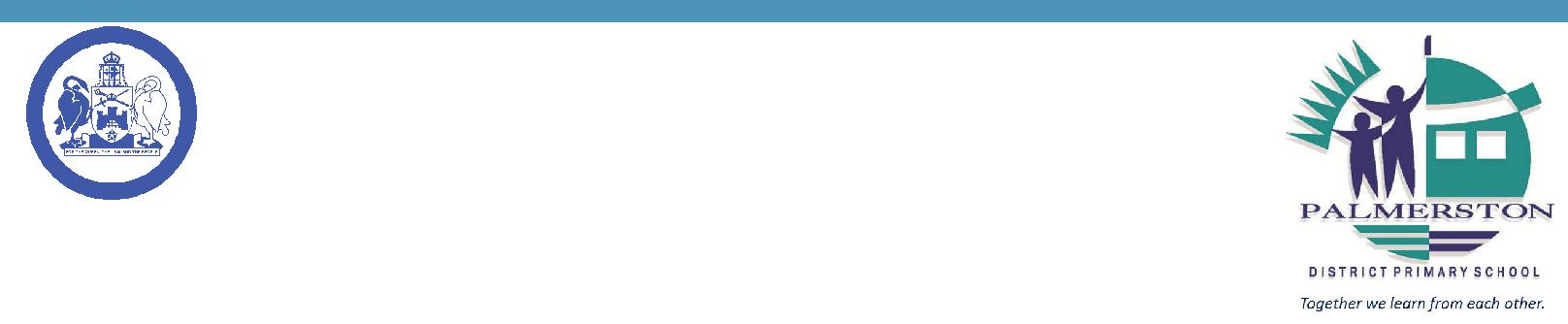 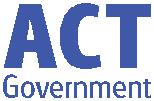 25 October 2018Week 2 , Term 4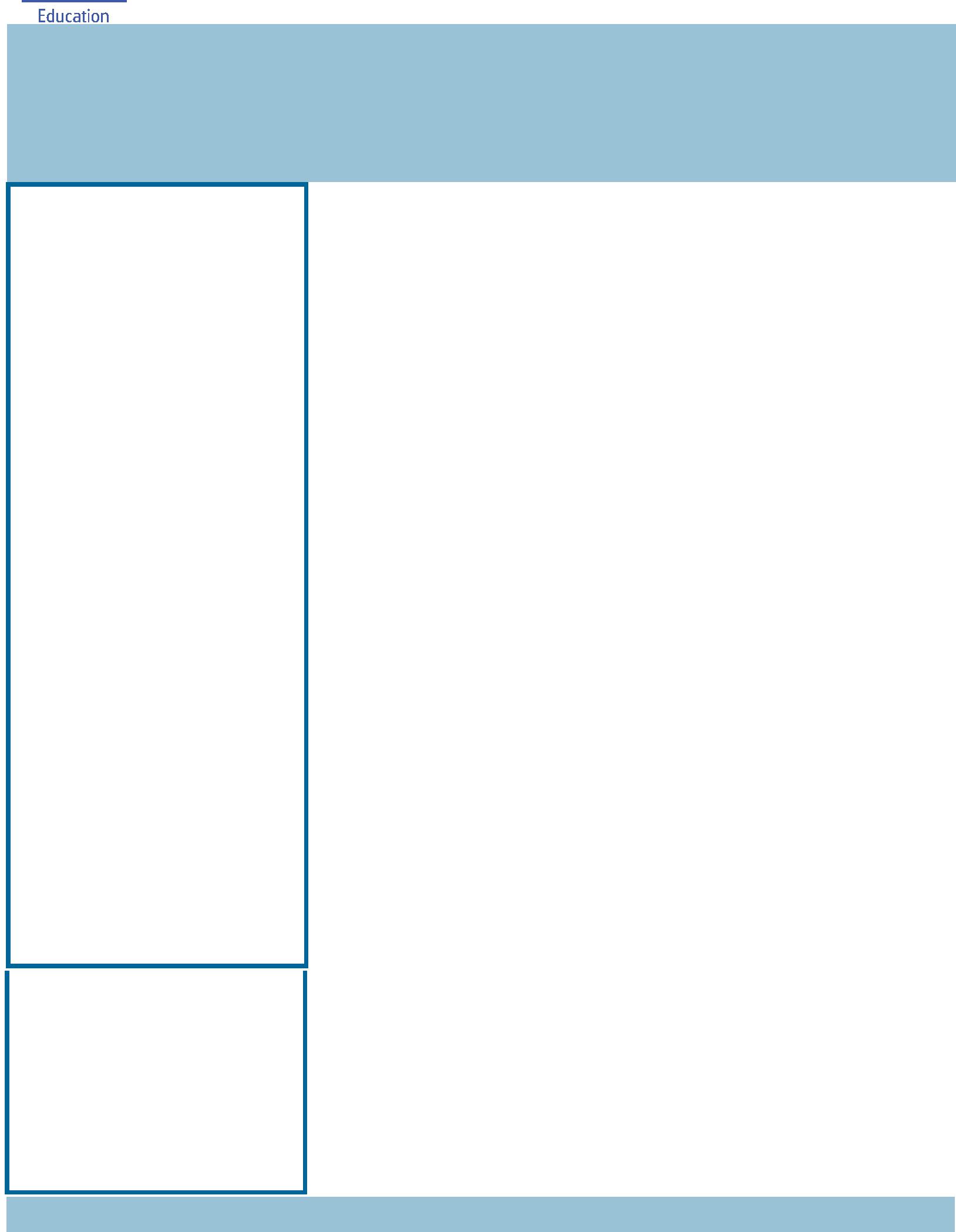 Board Chair: Lisa Fior Board Members: Parent Reps: Jesse Dang and George VillaflorTeacher Reps: Jessica Lago and Maxine GreenP&C President: Lisa FiorPrincipal: Melissa Travers Deputy Principal: Kate FlynnExecutive Teachers: Haeley Simms, Kylie Moller, Matt Gowen, Felicity McNeice, Catherine Griffin (acting)ASSEMBLY:NOTES HOME:Twilight Fair - wristband & hand order formYr6 Graduation information2019 Kindergarten informationP&C BOARD NEWS P&C: 7:00pm 29 OctAll P&C activities, meeting agendas and minutes are available from the school website at – Parent CornerSchool Board:	7:30am 29 NovEXECUTIVE TEACHER’S MESSAGEChildren’s WeekStudents have been celebrating Children’s Week by sharing what they are passionate about. This is linked the United Nations theme of ‘all children have the right to be heard in regard to matters that impact them’. Some of our students have been sharing these passions at morning lines. Also, as part of the ACT Children’s week focus, ‘intergenerational activities’, Kindergarten students attended an incursion of Gran’s Bag with their grandparents. This was a great way to include our wider community.Passion ProjectLast night community members had the opportunity to come together to celebrate the achievements of students in the CAP classes. It was great to see such dedication in completing detailed and well-presented Passion Projects. Thank you to the CAP teachers providing this opportunity for the PDPS community.Gruffalo Theatre ExcursionOn Tuesday, Preschool and the IEC students attended a theatre excursion to see the Gruffalo. This was a great way to make connections with the award-winning book by Julia Donaldson. We have many copies of this book at the school for our community to borrow.Aldi SoccerAlso, on Tuesday, selected 3/4 students represented the school at the Aldi Soccer Gala Day. Congratulations to those students on a fantastic effort, demonstrating our school PRIDE values.World Teacher’s DayWednesday was World Teacher’s Day, a day to celebrate internationally the contributions teachers make to education. Thank you to the P&C for providing morning tea to celebrate the wonderful work our teachers do for the school.Together, we learn from each otherPalmerston Post5c ChallengeThis week we launched the 5c Challenge to raise funds for PDPS Twilight Fair. Students are encouraged to bring along 5c coins. Each week classes tally up how much money they have raised so far. Updates will occur each Monday at morning lines.Staffing 2019Staffing for next year is currently being organised. Students will be given a slip of paper to nominate at least 5 friends who they would be happy to be with in their next year level. The school endeavours to place each child with at least one of the listed students. As there are over 700 students, we seek your understanding, that this is a difficult and complex process. Parent requests about child placements should be in writing, addressed to the principal and left at the front office. As our teachers have passed the ‘wonderful’ test, no teacher requests will be require required.We look forward in being entertained by Kindergarten at junior assembly tomorrow.Catherine Griffin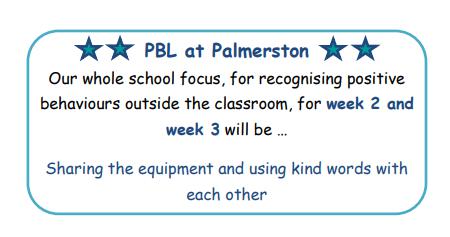 Together, we learn from each otherPalmerston PostUPCOMING EVENTS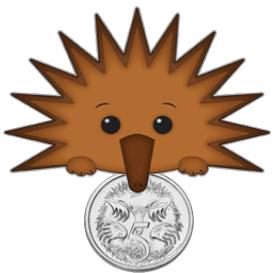 5c Challenge for the Twilight FairDate: 22 October - 16 NovemberLocation: Palmerston PrimaryJump Rope for Heart LaunchDate: Monday 29 October 2018Location: Palmerston PrimaryWhole School & Yr6 Graduation PhotoDate: Wednesday 7 November 2018Location: Palmerston District Primary School2019 Preschool Parent Information SessionDate: Wednesday, 5pm 7 November 2018Location: Palmerston Preschool2019 Kindergarten Parent Information SessionDate: Wednesday, 5:30pm 7 November 2018Location: Palmerston PrimaryYr6 Gold Creek School TransitionDate: Friday 9 November 2018Location: Gold Creek School - senior site2019 Kindergarten Open MorningDate: Monday 12 November 2018Location: Palmerston PrimaryYr3/4 & IEC Questacon Excursion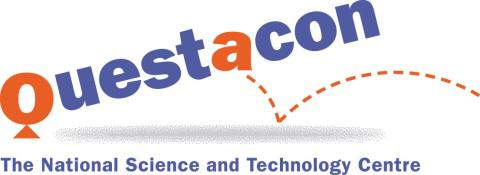 Date: Monday 12 November 2018Location: QuestaconTogether, we learn from each otherPalmerston PostDEFENCE NEWS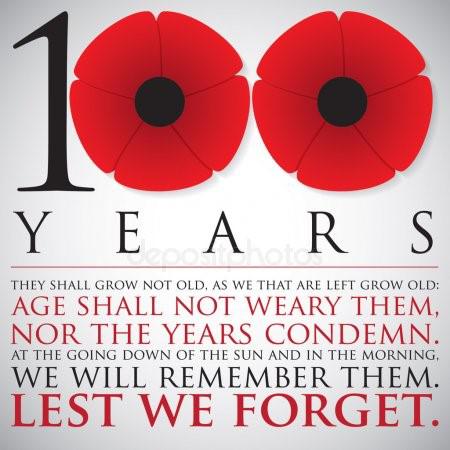 PALMERSTON DISTRICT PRIMARY SCHOOLREMEMBRANCE DAY SERVICEDate:	Friday, 9 November 2018.Time:	The Service will commence at 9:00amWhere:	Black TopA Morning Tea will follow for special guests and our Defence families, in the Staff Room.Defence families, please RSVP by Wednesday, 7 November to kristy.retzlaff@ed.act.edu.au for catering purposes.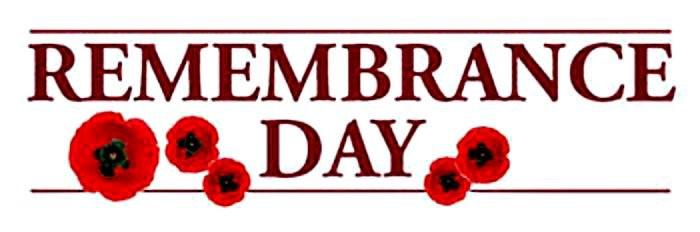 Together, we learn from each otherPalmerston Post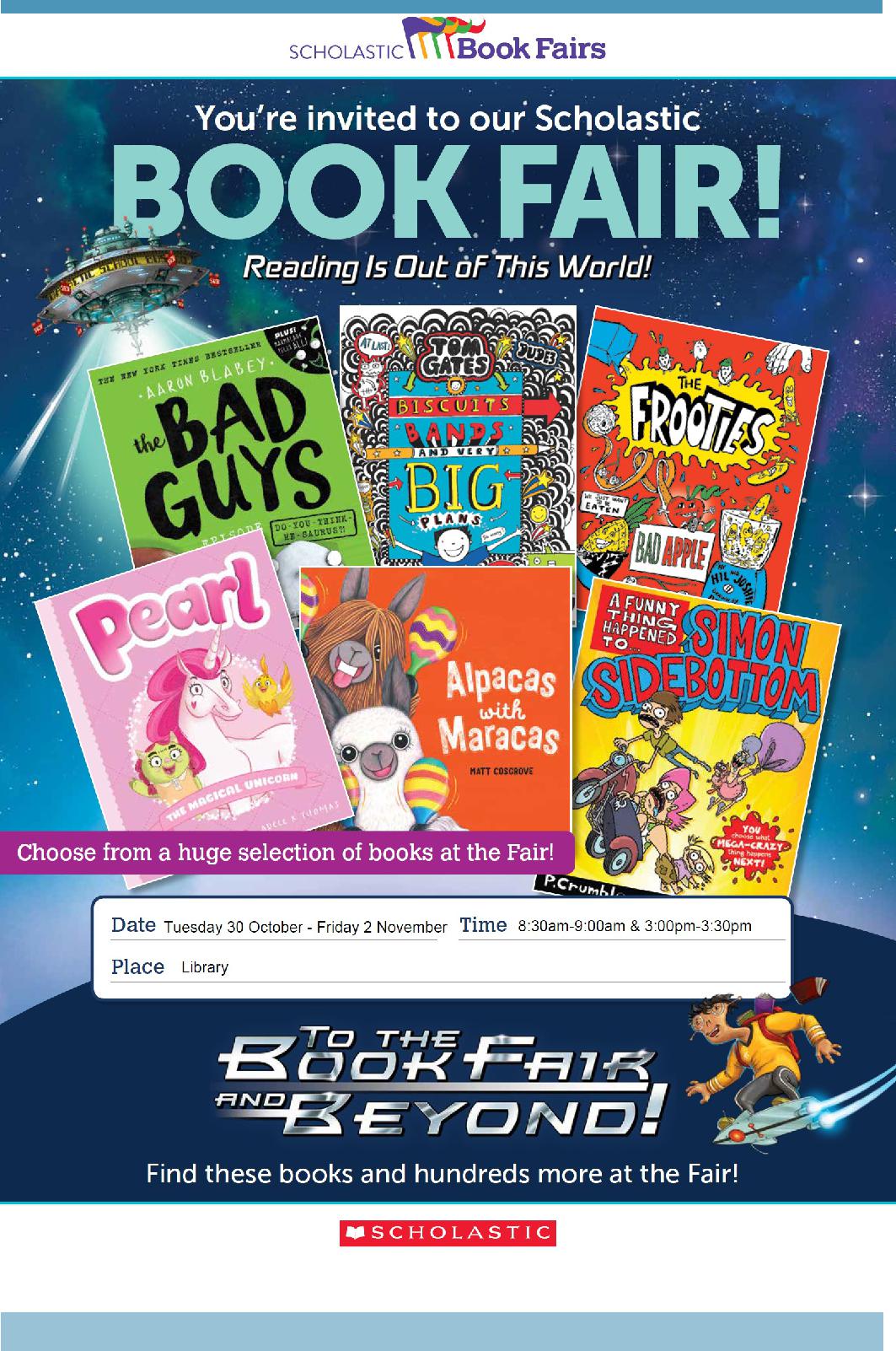 Together, we learn from each otherPalmerston Post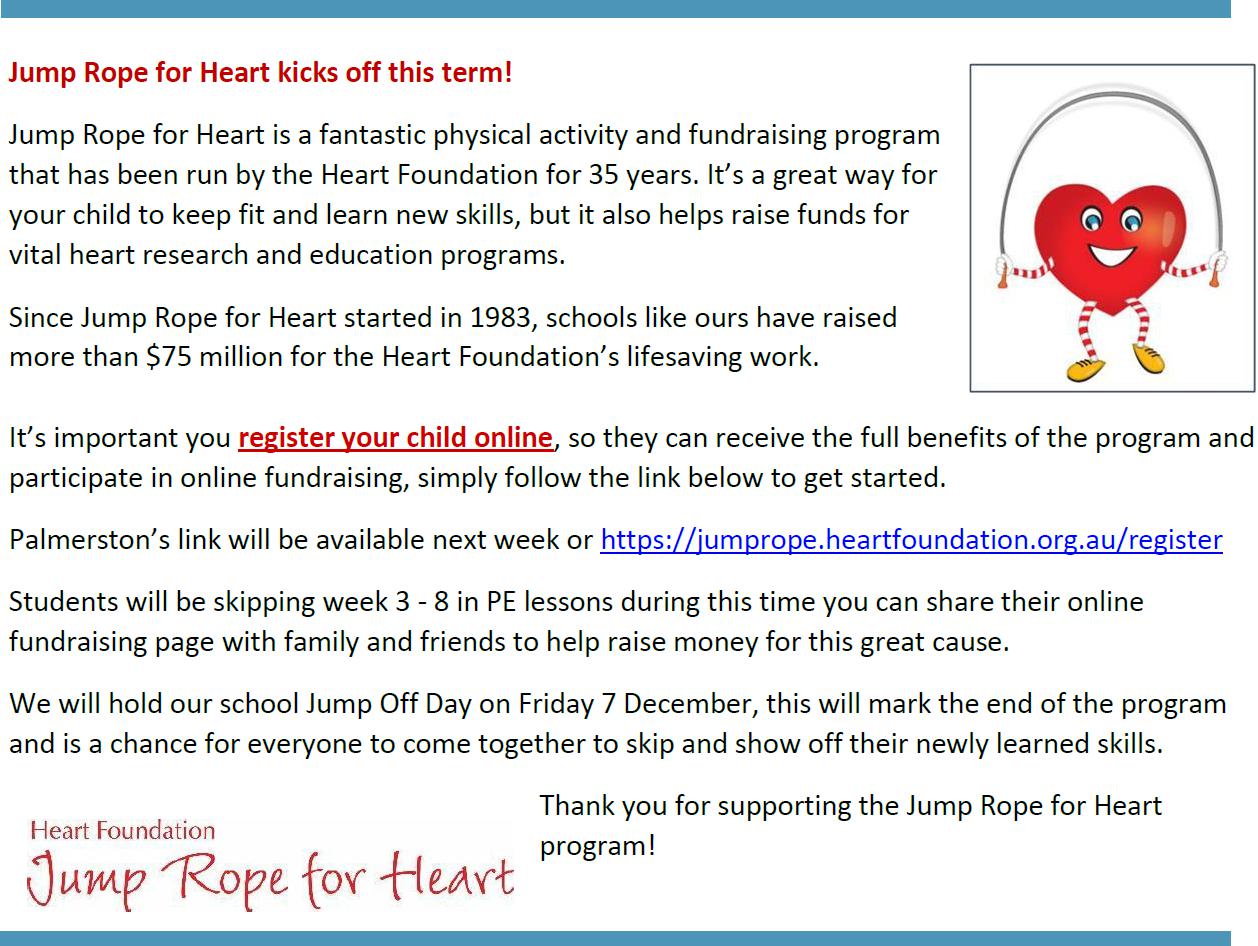 PALMERSTON PRIDE AWARDS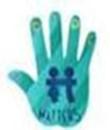 Congratulations to the following students who received a PRIDE Award at last week’s assemblyPARTICIPATION – becoming involved, “having a go” and cooperating with othersLuca - KFD	Lara - KFD	Lucas - KGS	Olivia - 2EG	Bach - 2EGEluney - 2MO	Indy - 2MG	Ela Rose - 2MGRESPECT – having respect for self, others and their propertyCruz - 2EG	Amira - 2MGDETERMINATION - being persistent and resilientFlynn - KSH	Omar - KSHSTUDENT ACHIEVEMENTSMima - 2MO recently completed her preliminary piano and music theory Australian Guild of Music exams. She received a high distinction (98/100) and was recommended by the head examiner for a national award at a ceremony in Melbourne for piano; and a distinction for theory! Well done Mima!Together, we learn from each otherPalmerston PostP&C NEWS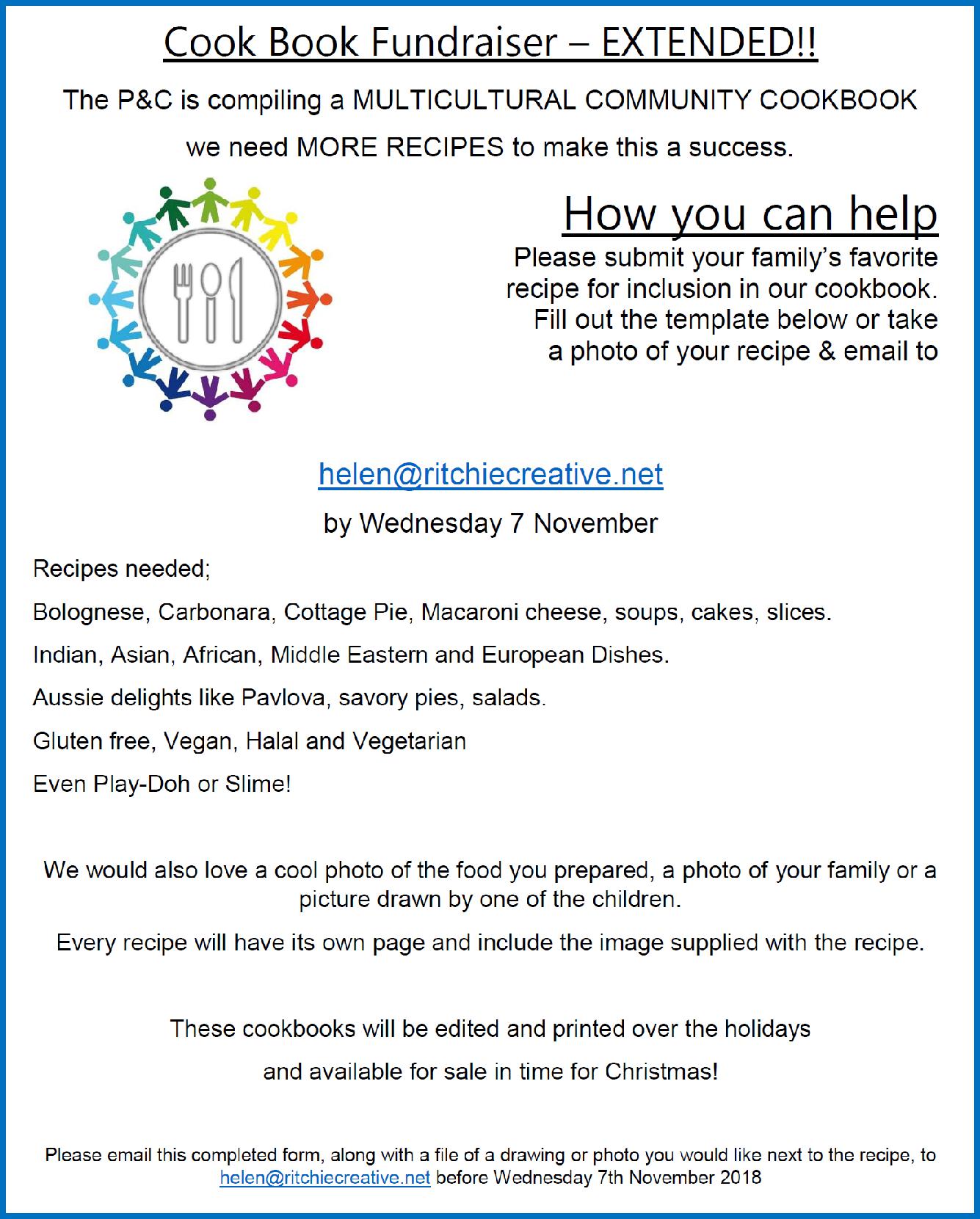 Together, we learn from each otherPalmerston Post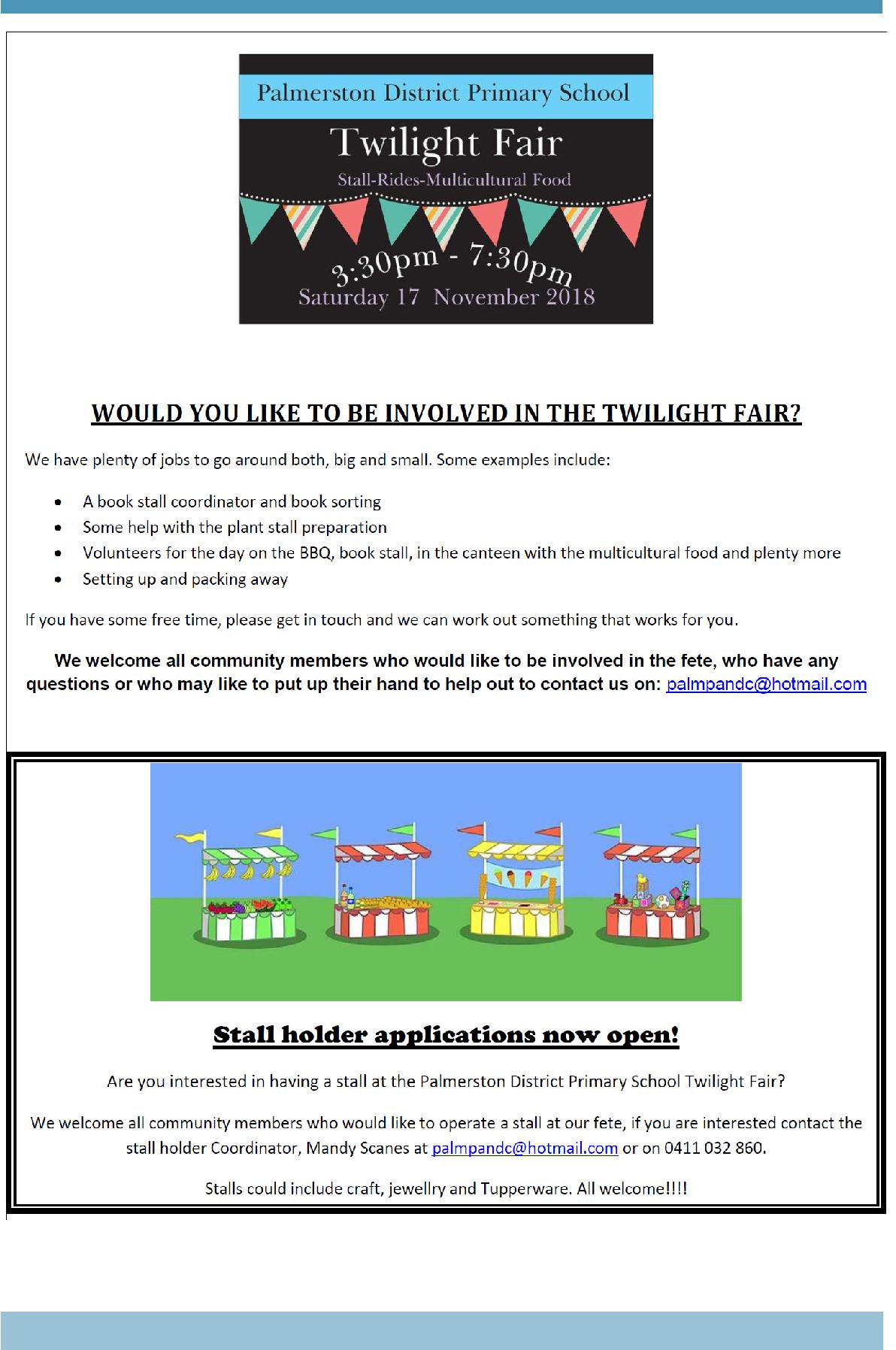 Together, we learn from each otherPalmerston Post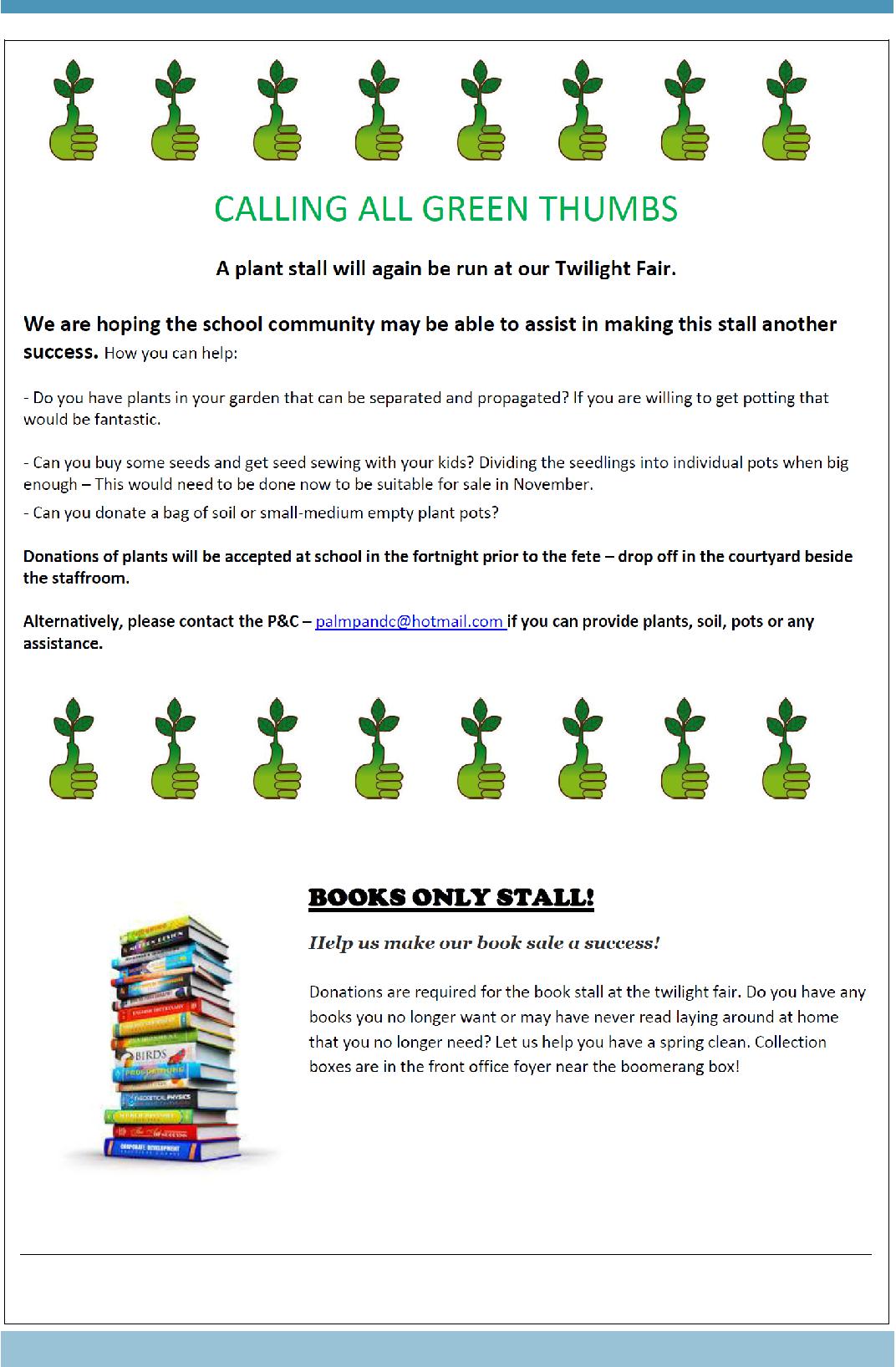 Together, we learn from each otherPalmerston Post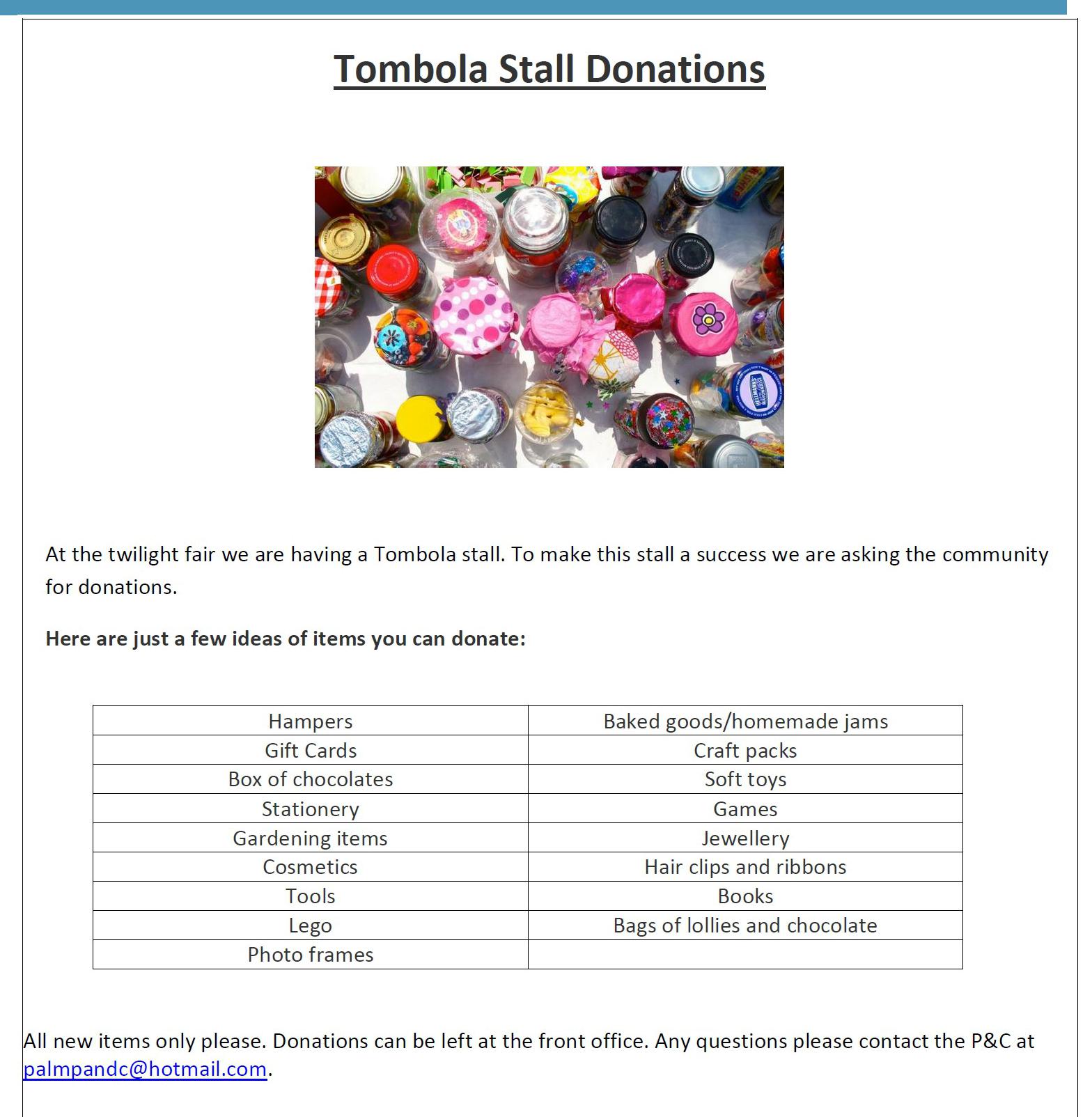 Together, we learn from each otherPalmerston Post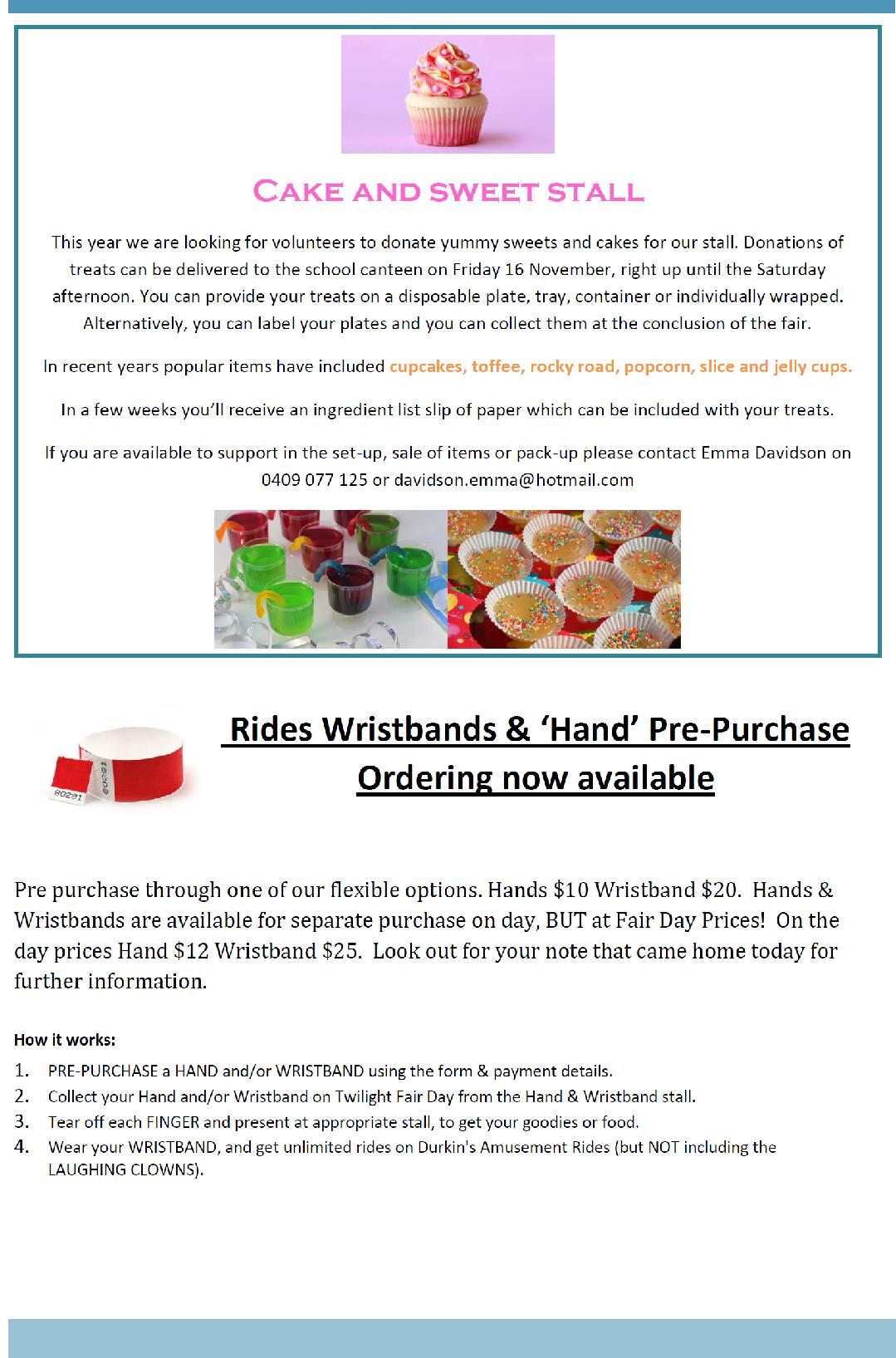 Together, we learn from each otherPalmerston Post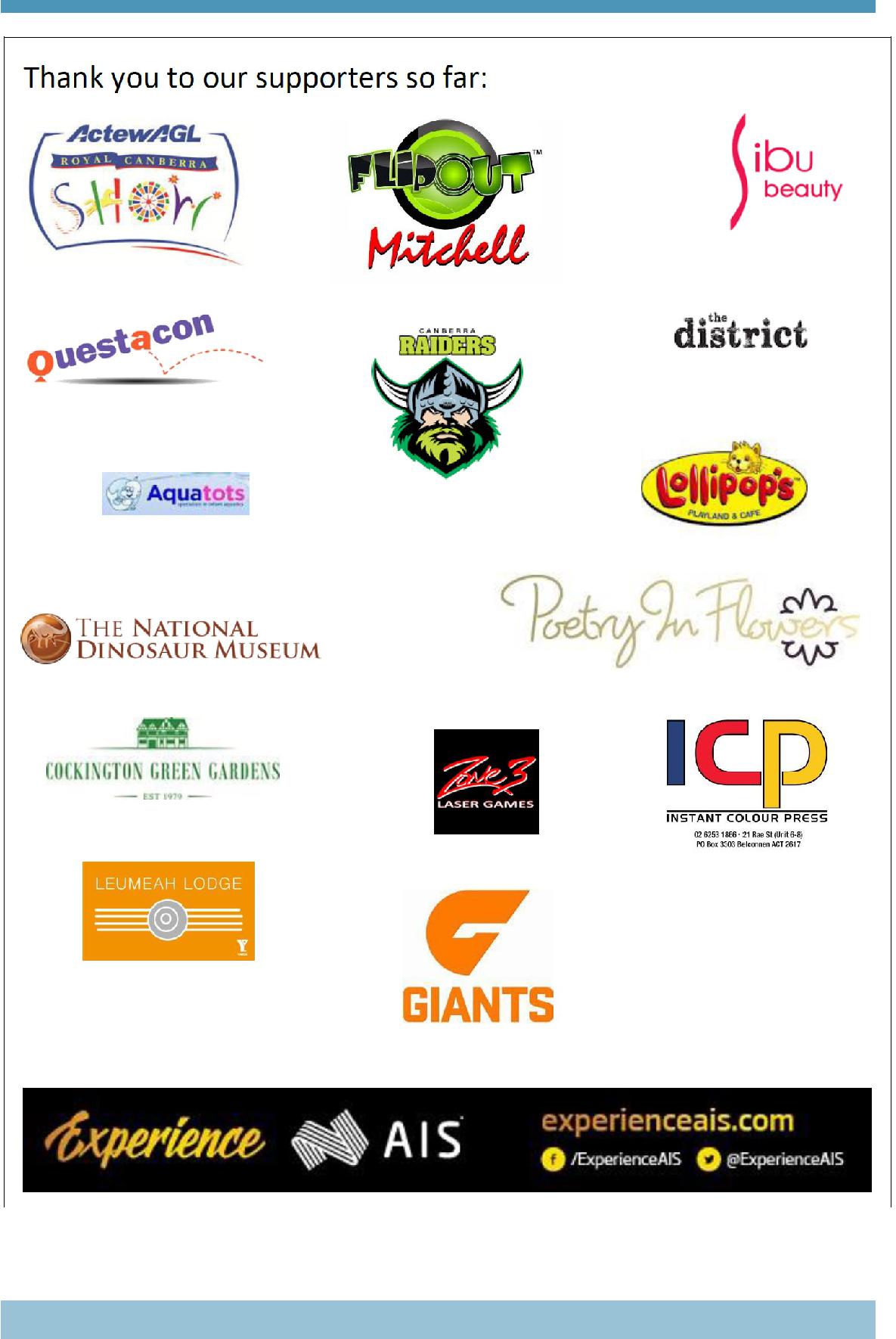 Together, we learn from each otherPalmerston Post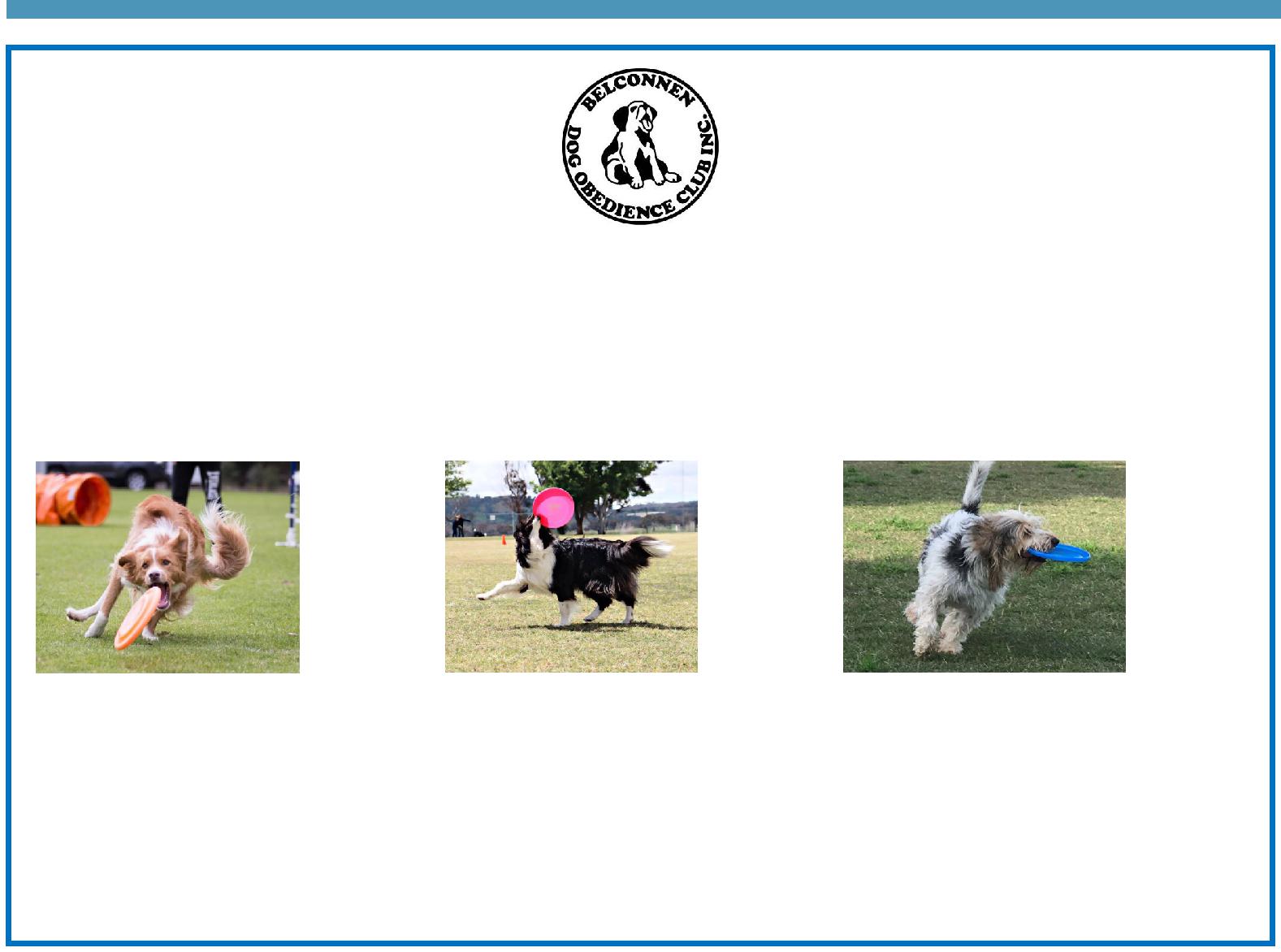 BDOC Disc Dogs DemonstrationBelconnen Dog Obedience Club will be showcasing a Disc Dog demonstration as part of the PDPS Twilight Fair. Disc Dogs is a series of disc (Frisbee) games played by a handler and their dog. Some activities include tunnels and/or jumps.Come along as see various dogs participating in these sports including Miss Griffin’s dog Fergus.Visit the Belconnen Disc Dogs Facebook page for more information: https://www.facebook.com/ BelconnenDiscDogs/For further information please contact the stall co-ordinator Catherine Griffin by email catherine.griffin@ed.act.edu.auTogether, we learn from each otherPalmerston PostSCHOOL INTENTIONS 2019School Leavers 2019We have now reached the time in the year when look at our school numbers and staffing arrangements for 2019. If your circumstances have changed and your child/ren will not be attending Palmerston District Primary School in 2019 can you please let the front office staff know as soon as possible.My child/ren will not be returning to Palmerston in 2019.Name	ClassLast day at Palmerston:My child/ren will be attending: Another government school in the ACT: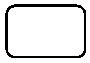  A non-government school in the ACT: Moving out of the ACTForwarding Address:Phone number:Parent’s name:Together, we learn from each otherPalmerston Post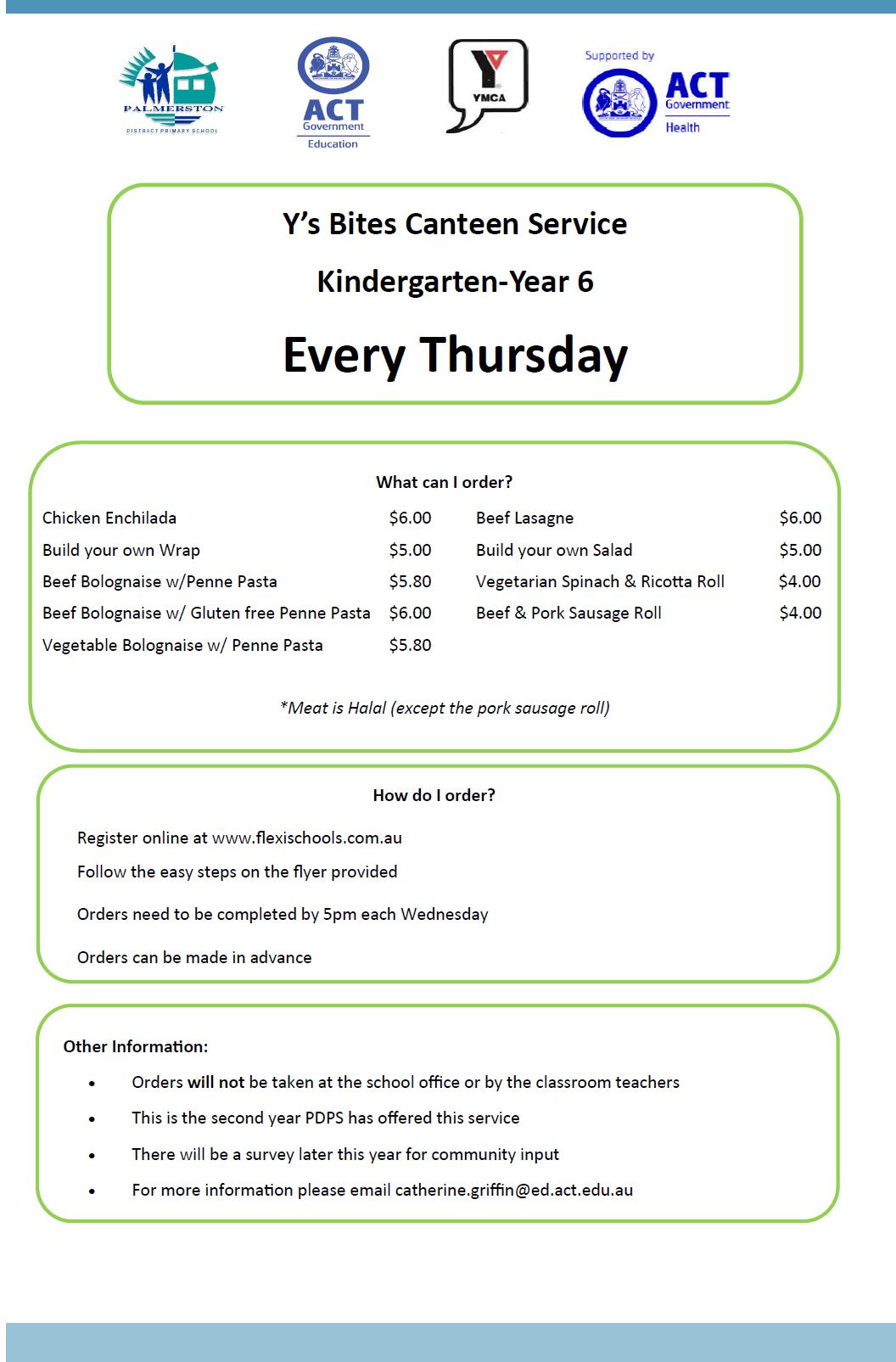 Together, we learn from each otherPalmerston Post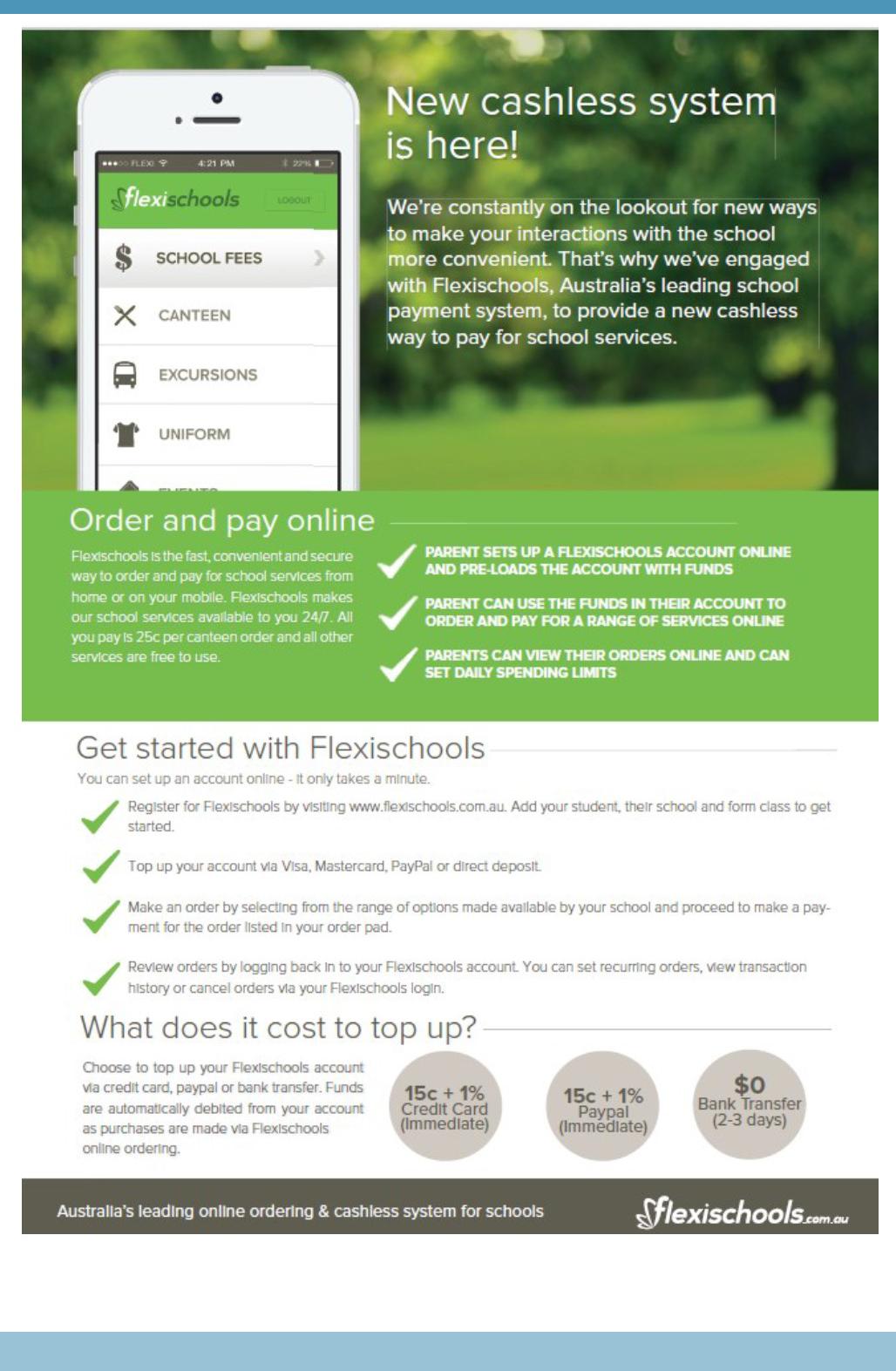 Together, we learn from each otherPalmerston PostCOMMUNITY NEWS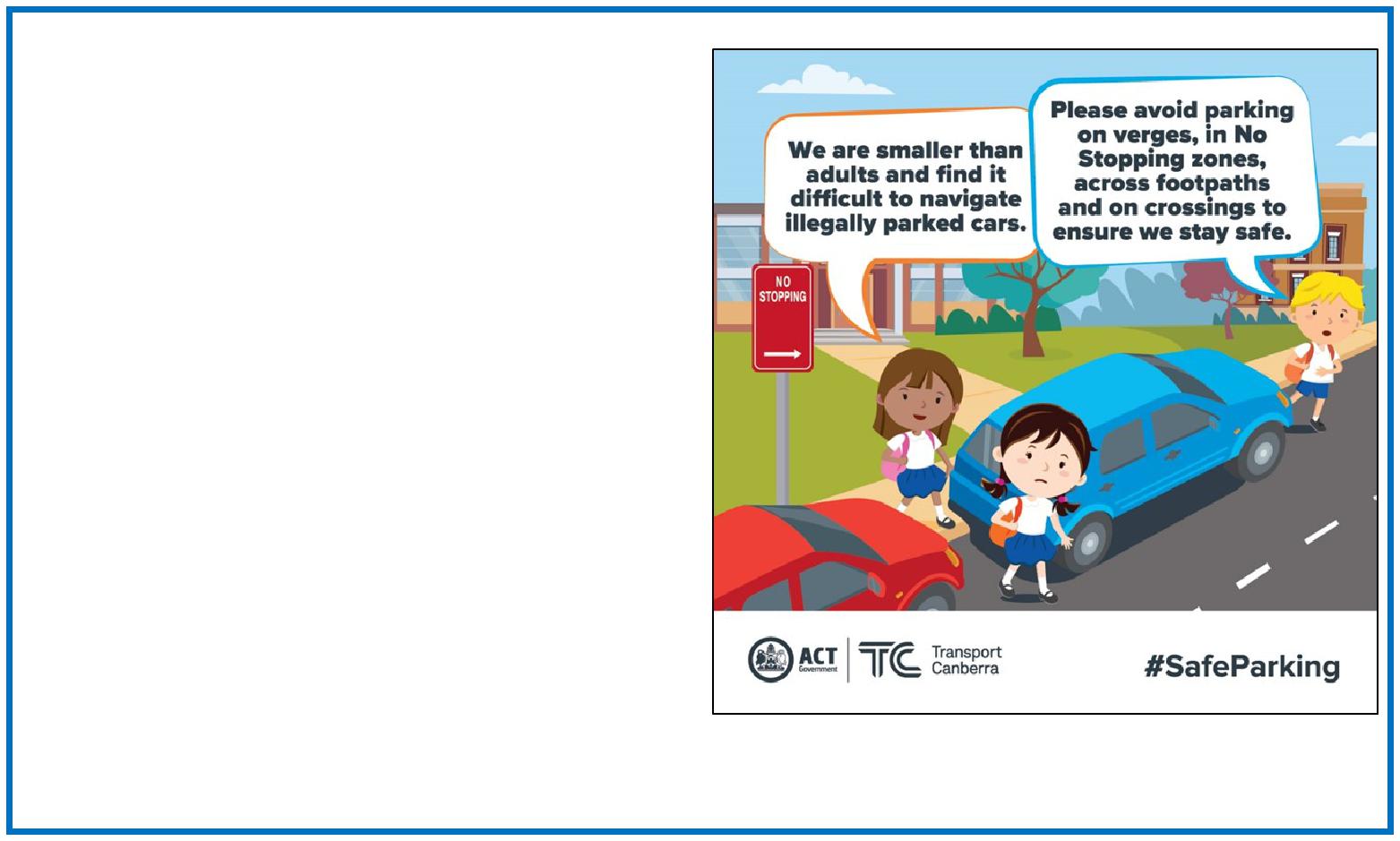 Safe parking behavioursUnsafe driving and parking behaviours increase the potential road safety risk for children around schools. Road safety is a shared responsibility, it is important the road rules are followed near our school to ensure the entire school community feels safe.Please remember children are more at risk than adults around schools because they are smaller and less visible to drivers. They are also less predictable and less experienced, which makes them more likely to make errors of judgement.Failing to follow simple road rules like parking on the verge, in no stopping zones, in bus stops, near children’s crossings, on footpaths or across driveways increases the risk to children aroundschools. Please do the right thing to create a safe environment around our school.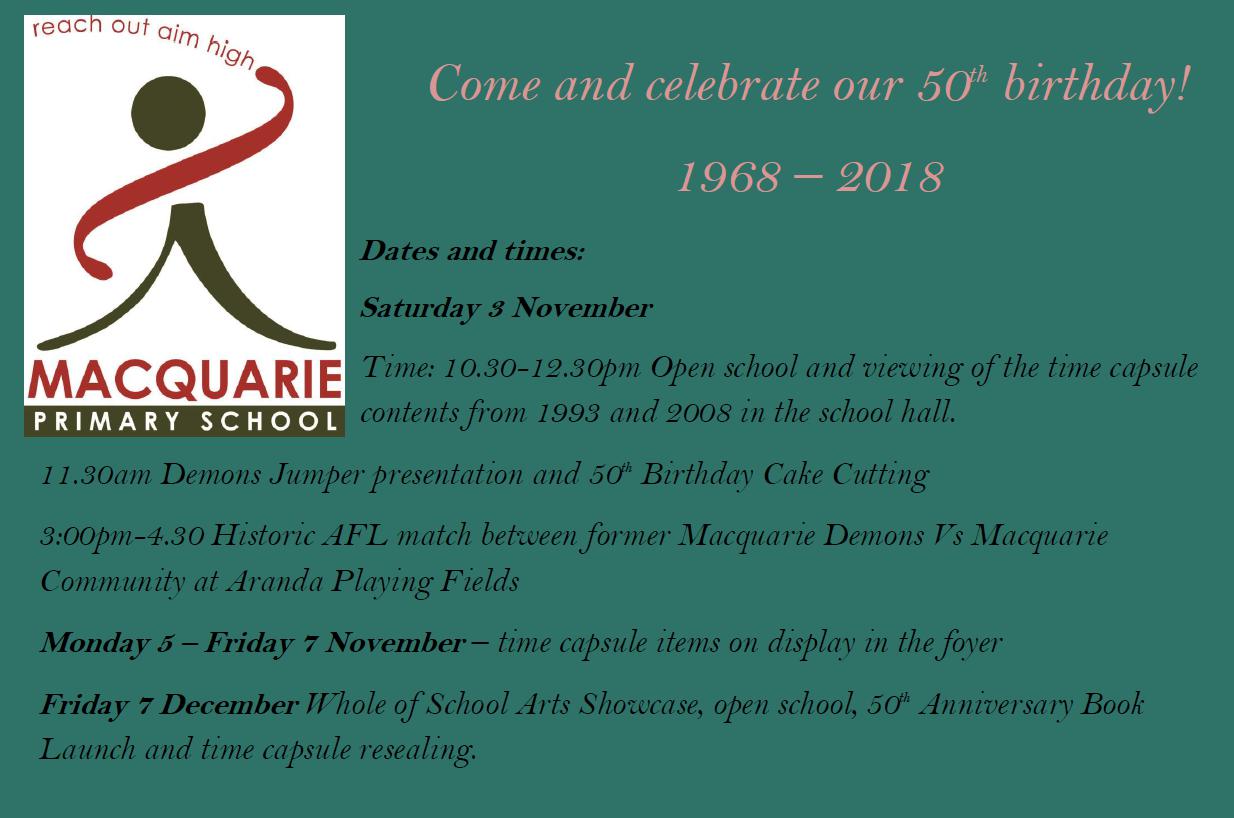 Together, we learn from each otherPalmerston PostACT Primary Concert Choir - 2019The ACT Instrumental Music Program is seeking students who will be in Year 4 to Year 6 in 2019 to audi-tion for the ACT Primary Concert Choir (PCC). The PCC rehearses on Thursday afternoons from 4.30pm till 5.30pm during school terms at the IMP in Kaleen. The Primary Concert Choir is conducted by Katharine Finlayson. The choir is an extension and performance opportunity for students in ACT Educa-tion Directorate schools.During its first four years the choir has been invited to perform in high profile events such as the nation-ally televised Australia vs New Zealand Brumbies game, Parliament House Open Day, Step Into the Lime-light, Wattle Day Citizenship Ceremonies, National Eisteddfod and IMP Concerts.The choir is an excellent opportunity for talented, skilled and committed young singers to work together in an enriching environment. The PCC is a performance ensemble and the families of children audition-ing will need to be prepared to make a strong commitment to rehearsal and performance attendancefor the year. Further details and information about how to apply for an audition are available from the Instrumental Music Program website at www.imp.act.edu.au. The application form can be accessed through this site or by clicking on the links below.Information letters are available at your child’s school. These letters detail what is required during the audition and also further information about the audition process. If you do not have internet access please telephone the IMP on 61420477https://goo.gl/forms/hKLIGHgO0ReTpXgD3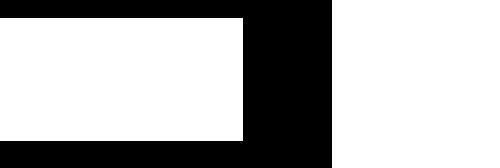 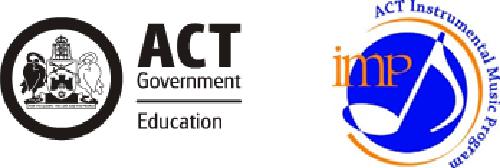 Applications are now open and close Friday 9 November.Together, we learn from each otherPalmerston Post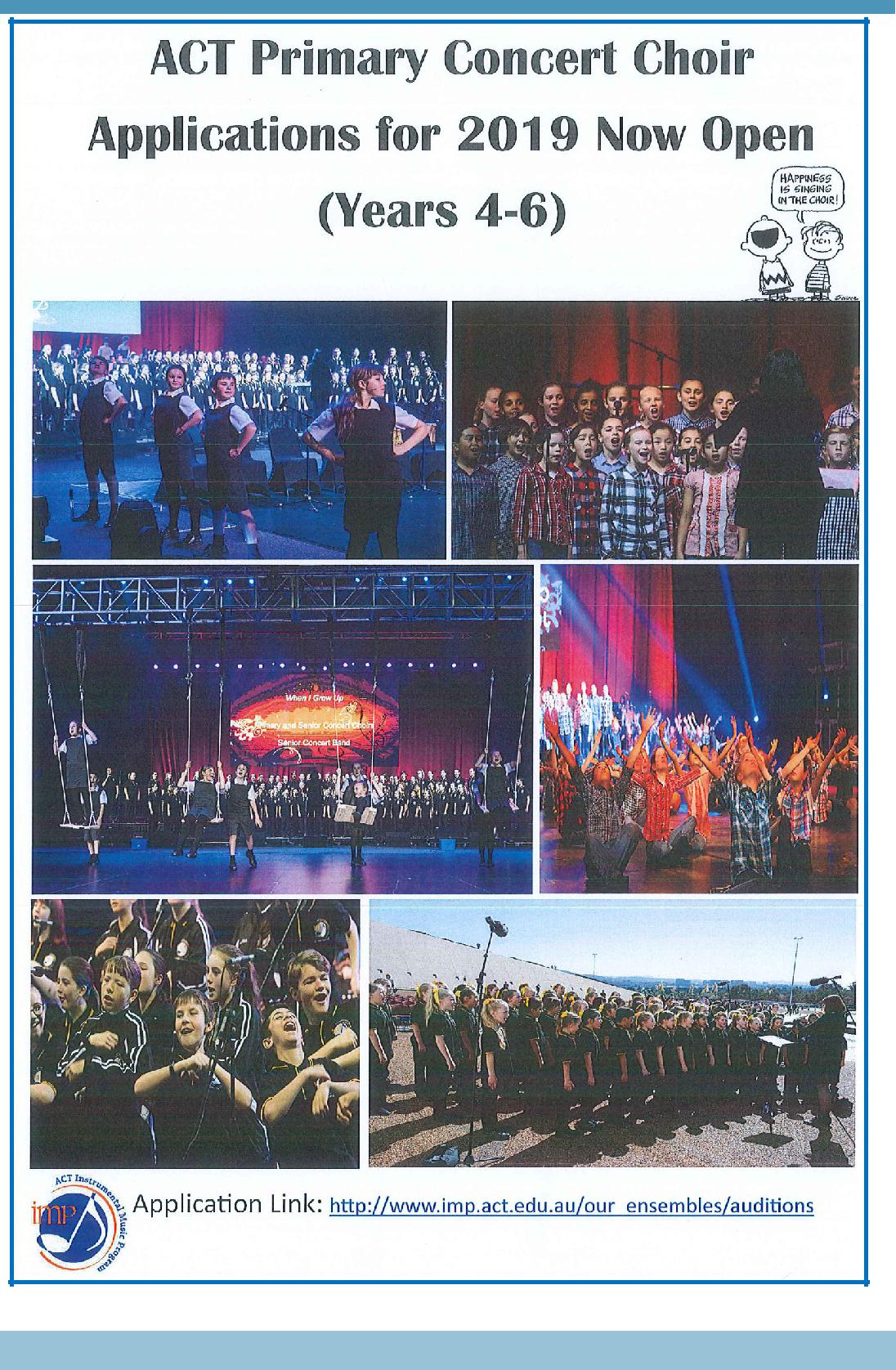 Together, we learn from each other26 OctJunior - KindyJunior - Kindy2 NovSenior - Yr3Senior - Yr3DATES TO REMEMBER:DATES TO REMEMBER:DATES TO REMEMBER:26 OctCSIRO Science awardsCSIRO Science awards29 OctJump Rope for HeartJump Rope for HeartLaunchLaunch30 Oct - 2 Nov Book Fair30 Oct - 2 Nov Book Fair30 Oct - 2 Nov Book Fair7 NovWhole school & Yr6 GradWhole school & Yr6 Gradphotosphotos7 Nov5pm P/S 2019 parent5pm P/S 2019 parentinfo sessioninfo session7 Nov5:30pm K 2019 parent5:30pm K 2019 parentinfo sessioninfo session9 NovYr6 Gold Creek TransitionYr6 Gold Creek Transition12 NovKindy Open morningKindy Open morning12 NovYr3/4 & IEC QuestaconYr3/4 & IEC Questaconexcursionexcursion13 NovP/S Mufti DayP/S Mufti Day14 Nov5pm 2019 P/S Info5pm 2019 P/S InfoSessionSession